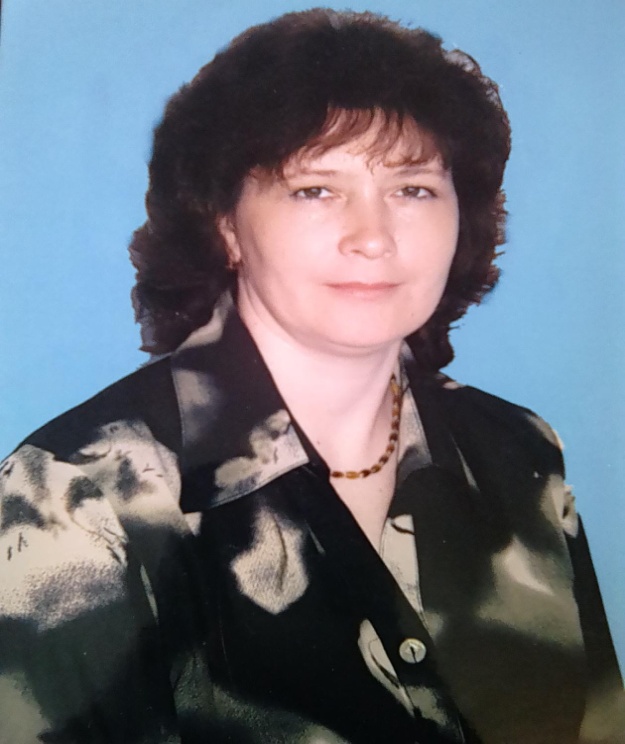 Марина Александровна! Спасибо за такие искренние ответы!
От имени всех учеников и учителей  разрешите поздравить Вас с юбилеем!